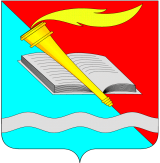 АДМИНИСТРАЦИЯ ФУРМАНОВСКОГО МУНИЦИПАЛЬНОГО РАЙОНА ПОСТАНОВЛЕНИЕ от   03.08.2020	                                                     	 		                         № 571г. Фурманов О внесении изменений в постановление администрации Фурмановского муниципального района от 06.02.2020 №88 «О Порядке предоставления и распределения субсидий бюджетам поселений Фурмановского муниципального района в целях софинансирования расходных обязательств, возникающих при выполнении полномочий органов местного самоуправления поселений по вопросам местного значения поселений»В соответствии со ст.154 Бюджетного кодекса Российской Федерации, Решением Совета Фурмановского муниципального района от 30.01.2020 № 4 «Об утверждении Порядка предоставления субсидий и Порядка предоставления иных межбюджетных трансфертов бюджетам поселений Фурмановского муниципального района из бюджета Фурмановского муниципального района», Решением Совета Фурмановского муниципального района от 23.07.2020 №66 «О внесении изменений в Решение Совета Фурмановского муниципального района от 19.12.2019 №120 «О бюджете Фурмановского муниципального района на 2020 год и на плановый период 2021 и 2022 годов»», администрация Фурмановского муниципального районап о с т а н о в л я е т:1. Внести следующие изменения в постановление администрации Фурмановского муниципального района от 06.02.2020 №88 «О Порядке предоставления и распределения субсидий бюджетам поселений Фурмановского муниципального района в целях софинансирования расходных обязательств, возникающих при выполнении полномочий органов местного самоуправления поселений по вопросам местного значения поселений» (далее – Постановление):1.1. в Приложении к Постановлению:1.1.1. пункт 5 раздела 4 изложить в новой редакции:«5) необходимость осуществления расходов на ликвидацию последствий чрезвычайной ситуации, а также на предупреждение чрезвычайных ситуаций.»;1.1.2. пункт «в» раздела 6 после слов «и обеспечению пожарной безопасности Фурмановского муниципального района» дополнить фразой следующего содержания: «,а также в целях реализации мероприятий, направленных на предупреждение чрезвычайных ситуаций, включая валку аварийных деревьев.».2. Настоящее постановление вступает в силу с момента подписания.3. Разместить постановление на официальном сайте администрации Фурмановского муниципального района в сети «Интернет».4. Контроль исполнения постановления возложить на заместителя главы администрации Фурмановского муниципального района О.В.Куранову.М.Е.Голубева2-18-15Глава Фурмановского муниципального района                                                                           Р.А.Соловьев